PURSTON INFANT SCHOOL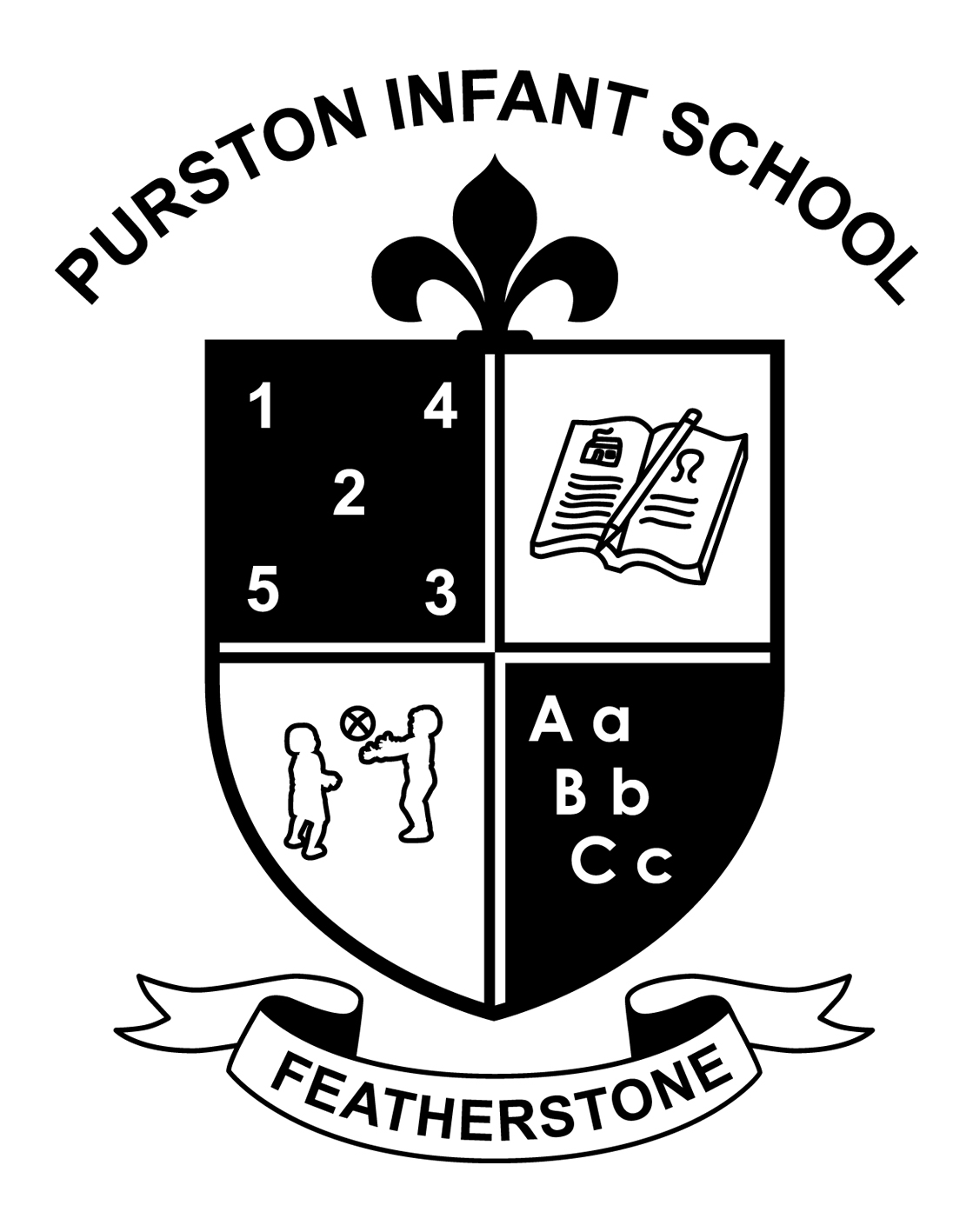 Nunn’s Lane, FeatherstoneTel:  01977 723550www.purstoninfants.co.uk4th October 2016Dear Parents/Carers After School Clubs will recommence after half term on Monday, 31st October and end on Monday, 5th December. The clubs will be available on Mondays only at 3.15 – 4.00 pm. Once again places will be offered on a first come, first served basis as numbers for each activity are limited. We will try our best to accommodate all children with a club of their choice, however the demand is usually very high and therefore this is not always possible. It is expected, that if your child is given a place, they should attend every week. Poor attendance will mean that they will not be given priority next time. Children must be collected promptly at 4.00 pm from their classroom door.Here is this terms list of available activities:-Multi-Sports Club is run by Luke Bailey, a qualified sports coach. This must be paid for in advance for the whole term, a place will be allocated upon receipt of the full payment, at the latest by Friday, 21st October. If your child is unsuccessful this time your money will be refunded. Clubs will run for 6 weeks in total, therefore the cost will be £12 per child. Children will need their PE kit in school if they wish to do Multi-Sports. If your child wishes to attend an After School Club, please complete the reply slip below and return to your class teacher as soon as possible. Yours sincerelyS Leather (Miss)Acting HeadteacherMy child ………………………………………….. Class ……………… wishes to attend *…………………………………………	(First Choice)	*…………………………………………	(Second Choice)I understand a charge of £12 will be made for Multi-Sports Club.  I confirm I will collect my child at 4 00 pm.Signed ………………………………………. Parent/Carer    Date …………………………..* Please insert the activity Reception classes & Year 1 classes Multi-Sports –Monday (Fee payable)Year 2 onlyMaths clubSPAG club